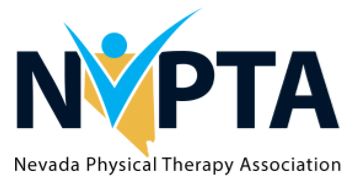 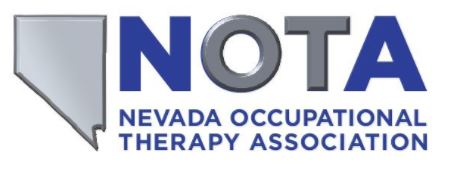 Awards will be presented on the day of the conference, and your help is needed to identify the “best of the best” of our professions!NOTA and NVPTA are now accepting applications for the 2018 Awards.   Nominations will be accepted via email now through May 19th .  Recpients  will be notified by May 26th.   Award winners will be recognized during our annual conference on Saturday, June 2nd.  Please submit all nomination forms to:  Info@NVAPTA.orgThank you for taking the time to recognize the important contributions made to our profession.  Nominator’s name, credentials, phone number, email address, facility:Nominee’s name, credentials, phone number, email address, facility:Please select an award category on the following page.  What is this person’s primary contribution?  Please limit to ten words.  This will be on the awardee’s certificate.Please describe why this individual deserves the award. Consider how this person uses and shares his/her clinical skills; creatively works towards short term and long-term goals; demonstrates leadership in the workplace and field; uses research to inform practice; works collaboratively with others; participates in professional activities including local, state and national offices, committees, or community events.Please type the nominee’s name in the category for which they are nominated.  Award CategoryName of OT/OTA Name of PT/PTAFieldwork Educator of the YearIdentify a therapist who has dedicated time and effort to the education of students in the clinical setting.Entrepreneurial AwardIdentify a therapist who has created a thriving business in Nevada.Leadership AwardIdentify a therapist who has shown leadership in their community.OT/PT or OTA/PTA Daring DuoIdentify a pair of therapists who have shown amazing teamwork and interprofessional skills to enhance patient quality of care.Emerging Practice of ExcellenceIdentify a therapist who has created a new, awe-inspiring approach to therapy.Research for the FutureIdentify a therapist who is heavily involved in research for our professions.Occupational Therapist of the YearIdentify a therapist who deserves to be recognized for their hard work and dedication to the profession.Occupational Therapy Assistant of the YearIdentify a therapist who deserves to be recognized for their hard work and dedication to the profession.Physical Therapist of the YearIdentify a therapist who deserves to be recognized for their hard work and dedication to the profession.Physical Therapy Assistant of the YearIdentify a therapist who deserves to be recognized for their hard work and dedication to the profession.